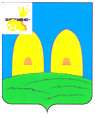 КОМИТЕТ  ОБРАЗОВАНИЯАДМИНИСТРАЦИИ МУНИЦИПАЛЬНОГО ОБРАЗОВАНИЯ«РОСЛАВЛЬСКИЙ РАЙОН» СМОЛЕНСКОЙ ОБЛАСТИП Р И К А Зот 02.05.2017  № 169	Об организации работы психолого-медико-педагогической комиссии в муниципальных бюджетных дошкольных образовательных учреждениях С целью организации работы логопедических групп в муниципальных бюджетных дошкольных образовательных учреждениях муниципального образования «Рославльский район» Смоленской области,п р и к а з ы в а ю:Организовать работу психолого-медико-педагогической комиссии по выпуску детей из логопедических групп 23 мая 2017 года в МБДОУ  «Детский сад «Золотой ключик» в следующем составе:Наркевич И.В., заведующий МБДОУ «Детский сад «Золотой ключик», - председатель комиссии;члены комиссии:Перегонцева О.А., учитель-логопед МБДОУ «Детский сад «Радуга»;Стэльмах Ю.А., учитель-логопед МБДОУ «Детский сад «Золотой ключик»;Наумова А. В., педагог-психолог МБДОУ «Детский сад «Золотой ключик». Организовать работу психолого-медико-педагогической комиссии по выпуску детей из логопедических групп 19 мая 2017 года в МБДОУ  «Детский сад «Светлячок» в следующем составе:Макарова Л.С., заведующий МБДОУ «Детский сад «Светлячок», - председатель комиссии;члены комиссии:Перегонцева О.А., учитель-логопед МБДОУ «Детский сад «Радуга»;Боровикова Е.А., учитель-логопед МБДОУ «Детский сад «Светлячок»;Макаров Д.В., педагог-психолог МБДОУ «Детский сад «Светлячок»;Смирнова Н.С., учитель-логопед МБДОУ  «Детский сад «Светлячок».Организовать работу психолого-медико-педагогической комиссии по выпуску детей из логопедических групп 15 мая 2017 года в МБДОУ «Детский сад «Солнышко» в следующем составе:Селюкова В.Н., заведующий МБДОУ «Детский сад «Солнышко», - председатель комиссии;члены комиссии:Перегонцева О.А., учитель-логопед МБДОУ «Детский сад «Радуга»;Сякина Т.В., педагог-психолог МБДОУ «Детский сад «Солнышко»;Свидинская О.С., учитель-логопед МБДОУ  «Детский сад «Солнышко».Организовать работу психолого-медико-педагогической комиссии по выпуску детей из логопедических групп 17 мая 2017 года в МБДОУ  «Детский  сад «Звёздочка» в следующем составе:Борисова Т.А., заведующий МБДОУ «Детский сад «Звёздочка», - председатель комиссии;члены комиссии:Перегонцева О.А., учитель-логопед МБДОУ  «Детский  сад «Радуга»;Кузнецова М.Г., учитель-логопед МБДОУ  «Детский сад «Звёздочка»;Кожанова З.А., педагог-психолог МБДОУ  «Детский сад «Звёздочка».Организовать работу психолого-медико-педагогической комиссии по подтверждению диагноза речевых дефектов и распределению детей в логопедические группы 18 мая 2017 года в МБДОУ «Детский сад «Звёздочка» в следующем составе:Борисова Т.А., заведующий МБДОУ «Детский сад «Звёздочка», - председатель комиссии;члены комиссии:Перегонцева О.А., учитель-логопед МБДОУ «Детский сад «Радуга»;Кузнецова М.Г., учитель-логопед МБДОУ «Детский сад «Звёздочка»;Кожанова З.А., педагог-психолог МБДОУ «Детский сад «Звёздочка».Организовать работу психолого-медико-педагогической комиссии по подтверждению диагноза речевых дефектов и распределению детей в логопедические группы 22 мая 2017 года в МБДОУ «Детский сад «Светлячок» в следующем составе:Макарова Л.С., заведующий МБДОУ «Детский сад «Светлячок», - председатель комиссии;члены комиссии:Перегонцева О.А., учитель-логопед МБДОУ «Детский сад «Радуга»;Боровикова Е.А., учитель-логопед МБДОУ «Детский  сад «Светлячок».Организовать работу психолого-медико-педагогической комиссии по подтверждению диагноза речевых дефектов и распределению детей в логопедические группы 24 мая 2017 года в МБДОУ «Детский сад «Золотой ключик» в следующем составе:Наркевич И.В., заведующий МБДОУ «Детский сад «Золотой ключик», - председатель комиссии;члены комиссии:Перегонцева О.А., учитель-логопед МБДОУ «Детский сад «Радуга»;Стэльмах Ю.А., учитель-логопед МБДОУ «Детский сад «Золотой ключик»;Наумова А. В., педагог-психолог МБДОУ «Детский сад «Золотой ключик».Организовать работу психолого-медико-педагогической комиссии по подтверждению диагноза речевых дефектов и распределению детей в логопедические группы  16 мая 2017 года в МБДОУ «Детский сад «Солнышко»  в следующем составе:Селюкова В.Н., заведующий МБДОУ «Детский сад «Солнышко», - председатель комиссии;члены комиссии:Перегонцева О.А., учитель-логопед МБДОУ «Детский сад «Радуга»;Сякина Т.В., педагог-психолог МБДОУ «Детский сад «Солнышко»;Свидинская О.С., учитель-логопед МБДОУ «Детский сад «Солнышко».Протоколы психолого-медико-педагогической комиссии предоставить в Рославльский комитет образования до 31 мая 2017 года.Ответственность за работу психолого-медико-педагогических комиссий возложить на менеджера отдела развития образования и муниципального контроля  Рославльского комитета образования Бизякину А.Н.Ответственность за исполнение настоящего приказа возложить на начальника отдела развития образования и муниципального контроля Рославлського комитета образования Тимофееву С.С. Контроль исполнения настоящего приказа возложить на заместителя председателя Рославльского комитета образования Чепёлкину Т.Е.Заместитель Главы муниципального образования«Рославльский район» Смоленской области – председатель Комитета образования                                                 С.В.Филипченко                                                 